 باسمه تعالي              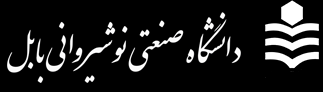 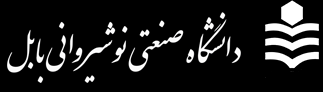 کاربرگ تایید صحت مدارک ارسال شده توسط داوطلب پذیرش در سهمیه استعدادهای درخشان                                             این قسمت توسط داوطلب تکمیل و امضا شود:اينجانب                                        متعهد مي شوم که حداکثر طی 8 نیمسال و حداکثر تا پایان سال تحصیلی جاری                   دانش آموخته شوم. همچنین كليه ي مدارک و اطلاعات وارد شده در سامانهی گلستان برای ثبت نام در سهمیهی استعدادهای درخشان را در نهايت دقت و صحت تكميل نمودهام و چنانچه خلاف آن ثابت شود و يا ايراد يا نقصي در مدارك ارائه شده وجود داشته باشد،‌ دانشگاه مجاز است كه پذیرش اینجانب را کان لم یکن اعلام کند. ضمنا اینجانب ترتیب اولویت رشتههای انتخابی را به دقت مشخص کردهام و دانشگاه مجاز است در صورت انصراف دانشجویان قبول شده در اولویتهای قبلی من و تشخیص دانشگاه، رشتهی قبولی اینجانب را بدون کسب نظر من به آن اولویتها تغییر دهد. ضمنا اطلاع دارم، در صورت عدم ثبت نام در سال تحصیلی جدید در این دانشگاه علیرغم پذیرش در سهمیه استعدادهای درخشان و عدم اعلامِ تصمیم انصراف در زمان تعیین شده توسط دانشگاه، برای اینجانب گواهی قبولی در سهمیهی استعدادهای درخشان صادر نخواهد شد.  نام، نام خانوادگی، امضاء و تاريخ :- توجه : این فرم باید به صورت تایپ شده تکمیل شود، سپس تصویر فرم چاپ شده با اصل امضا، برای دانشگاه صنعتی نوشیروانی بابل از طریق سامانه گلستان ارسال شود. همچنین اصل فرم تایید شده باید توسط متقاضی در زمان پذیرش به دانشگاه صنعتی نوشیروانی بابل ارائه شود.